“Año del Fortalecimiento de la Soberanía Nacional”CONCURSO PÚBLICO DE MÉRITOS N° 006-2021-PECH – II CONVOCATORIA OPERADOR DE MAQUINARIA INDUSTRIAL IIRESULTADOS REVISIÓN FICHA DE POSTULANTESe comunica los resultados de la revisión de las fichas de los postulantes:OPERADOR DE MAQUINARIA INDUSTRIAL II -005-10-2-10-204Se declara DESIERTA la Convocatoria.Trujillo, 12 de enero de 2022ARea de Personal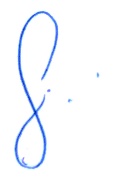 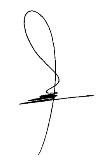 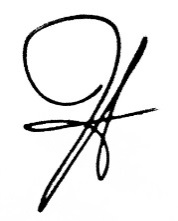 N°POSTULANTE (Orden Alfabético)CONDICION OBTENIDA1CRUZ MERCADO RAFAEL FERNANDONO CALIFICA2JACOBO SALDAÑA JEIDI EDWINNO CALIFICA3RUIZ ZUBIATE MARCOS JAIRONO CALIFICA